P R O P O Z I C E			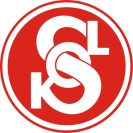 pro turnaj přeboru ČOS v minivolejbale---------------------------------------------------------------------------------------------------------------1. Pořadatel: TJ Sokol Mn.Hradiště - volejbalový oddíl2. Datum konání a kategorie:	   neděle  11.6.2017    ml.žáci a žákyně (1.1.2003 a mladší)	-mini				Kategorie přípravky 1.1.2005 a mladší – supermini modrý MV				Kategorie přípravky 1.1.2008 a mladší – supermini oranžový MV	Prezentace družstev v 8.45 hod., zahájení prvního utkání 9.00hod.3. Místo konání:	Mn.Hradiště kurty za sokolovnou4. Organizační pracovník: 	Jiří Skřivan     TZ 326 815 229     Mob. 603 374 6245. Doprava: spojení vlak, bus – areál 200m od náměstí směrem Ml.Boleslav6. Vklad:	200,- Kč za družstvo mini (supermini 150,-Kč) 7. Ceny:	vítězné družstvo získá pohár		družstva na prvních třech místech získají diplomy a věcné ceny		družstva na dalších místech získají diplomy a drobné upomínkové předměty		vítěz přeboru ČOS získá pohár, 7. Technická ustanovení:Hraje se podle pravidel minivolejbalu, systémem který stanoví pořadatel podle počtu družstev. Tým tvoří 3 hráči(ky) ve hře a max.2 náhradníci. Předpokládáme účast 8-12 družstev, každý tým sehraje min. 5-6 utkání na 2 sety do 15 bodů. Hřiště 6x12m.Supermini oranžový bude hrát trojice, hřiště 6 x 12m, první míč po podání možno chytit. 8. Přihlášky:Počet družstev přijatých do turnaje kategorie mini je omezen na  resp.supermini na 12, proto žádáme družstva, která mají zájem o účast, aby se přihlásila buď písemně nebo možno e-mailem předem a to do 5.6.2017, pořadí přihlášek bude zohledněno! Rozpis utkání bude zaslán na e-mail 8.6.2017 nebo pokud bude méně družstev uděláme na místě.Přihlášky zasílejte na adresu:Jiří Skřivan,  Dneboh 92,  29501  Mn.HradištěPřihlášky možno podat rovněž e-mailem na adresu:  dres2@seznam.czPo naplnění kvóty nebude možno do turnaje přijmout další družstva!9. Občerstvení: Po celou dobu konání turnaje bude zajištěno občerstvení v bufetu, teplé i studené jídlo a nápoje přímo v klubovně u kurtů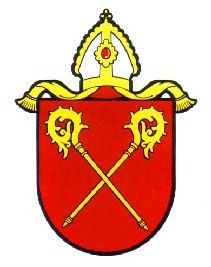 